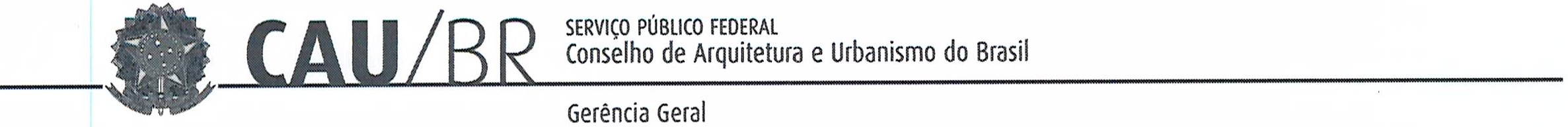 PORTARIA GERÊNCIA GERAL Nº 47, DE 04 DE JUNHO DE 2018Promove substituição temporária no Quadro de Pessoal Efetivo do CAU/BR, e dá outras providências.O Gerente Geral do Conselho de Arquitetura e Urbanismo do Brasil (CAU/BR), no uso das atribuições que lhe confere a Portaria PRES nº 55, de 21 de fevereiro de 2014, atendendo ao disposto na Portaria Normativa nº 33, de 17 de abril de 2015, combinada com a Portaria Normativa nº 48, de 11 de agosto de 2016, e tendo em vista o contido no Memorando nº 295/2018GERAD de 04 de junho de 2018 e tendo em vista a Portaria Presidencial nº207 , de 31 de outubro de 2017.RESOLVE:Art. 1º. Promover a seguinte substituição temporária no Quadro de Pessoal Efetivo do CAU/BR:SUBSTITUÍDO:SUBSTITUTO:Art. 2º. Esta Portaria entra em vigor nesta data.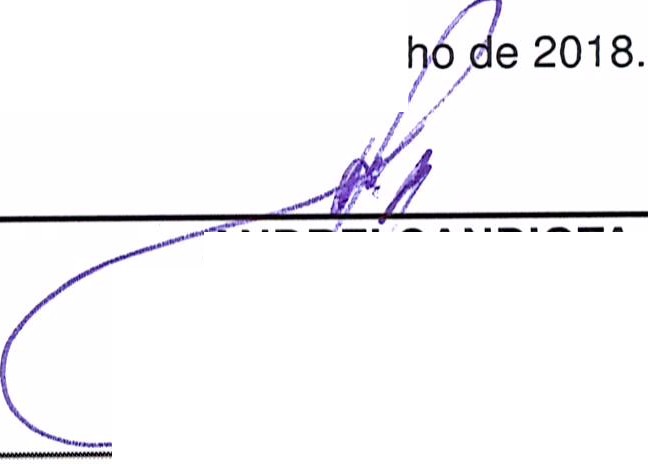 setor comercial sul (SCS), Quadra 2, aloco e - Ed. sena oourada, salas 401 a 409 l CEP: 70.300·902 srasília/OF l Telefone: ( 1) 3204·9500www..caobr.gov.br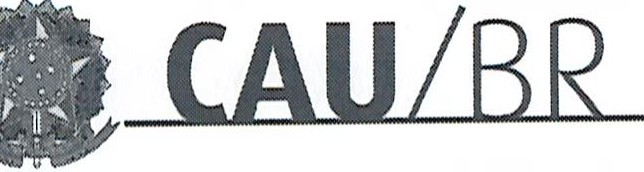 Memo. nº. 295/2018-GERADBrasília, 04 de junho de 2018.Ao Senhor Gerente GeralAssunto: Substituição interna de funções.Prezado Senhor,Para os fins da Portaria Normativa CAU/BR nº 33, de 17 de abril de 2015, combinada com a Portaria Normativa CAU/BR nº 48, de 11 de agosto de 2016, informo o seguinte afastamento e a substituição de pessoal a serviço da Gerência Administrativa :	Neste período o colaborador Matheus Moreno Fernandes Barbosa fará a substituição cumulativa desempenhando as atividades do emprego de provimento efetivo originário relacionado às atividades da Gerência Administrativa .Por fim, ressalta-se que a referida substituição atende também aos requisitos do artigo 2°, parágrafo único, da Portaria Normativa nº 33, de 17 de abril de 2015.Respeitosamente,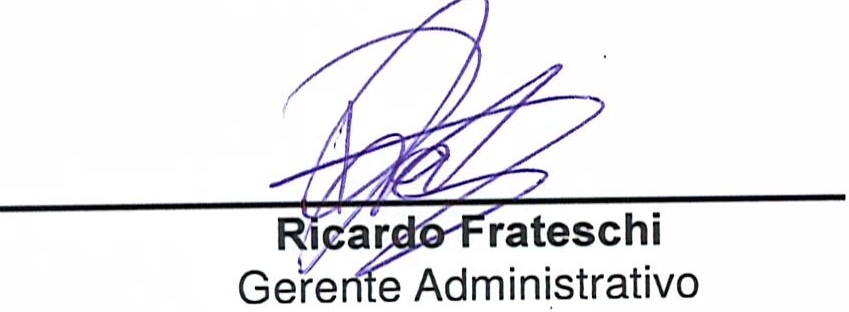 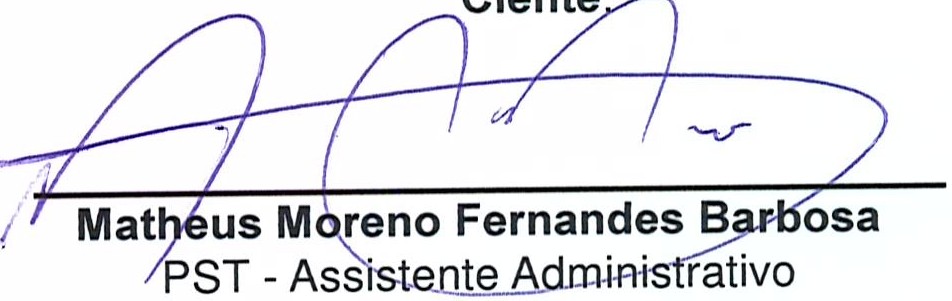 setor comercial sul (ses), Quadra 2, Blo co e - Ed. Serra Dourada, salas 401 a 409 I CEP: 70.300-902 Brasília/DF I Telefone: (61) 3204-9500www.caubr.gov.brNome: Elane Coelho LimaEmprego: Profissional de Suporte Técnico - PST / Ocupação: Assistente AdministrativaLotação: Gerência AdministrativaSalário: R$ 4.280,61Período de Afastamento: 04/06/2018 a 15/06/2018Nome: Matheus Moreno Fernandes BarbosaEmprego: Profissional de Suporte Técnico - PST / Ocupação: Assistente AdministrativoLotação: Gerência AdministrativaPeríodo de substituição: 04/06/2018 a 15/06/2018Remuneração por substituição:[ ] Remuneração correspondente ao emprego objeto da substituição(Portaria Normativa nº 48, de 11/08/2016, art. 3º e Portaria Normativa nº 33, de 17/04/2015, art.3°, inciso li).[X] Gratificação de 30% (trinta por cento) do salário base do substituído(Portaria Normativa nº 48, de 11/08/2016, art. 3º e Portaria Normativa nº 33, de 17/04/2015, art.3°, inciso 1).Substituído: Elane Coelho LimaEmprego: Profissional de Suporte Técnico - PST / Ocupação: Assistente AdministrativaLotação: Gerência AdministrativaSalário: R$ 4.280,61Motivo: FériasPeríodo: 12 (doze) diasTermo inicial: 04/06/2018Termo final: 15/06/2018Substituto: Matheus Moreno Fernandes BarbosaEmprego: Profissional de Suporte Técnico - PST / Ocupação: Assistente AdministrativoLotação: Gerência Administrativa